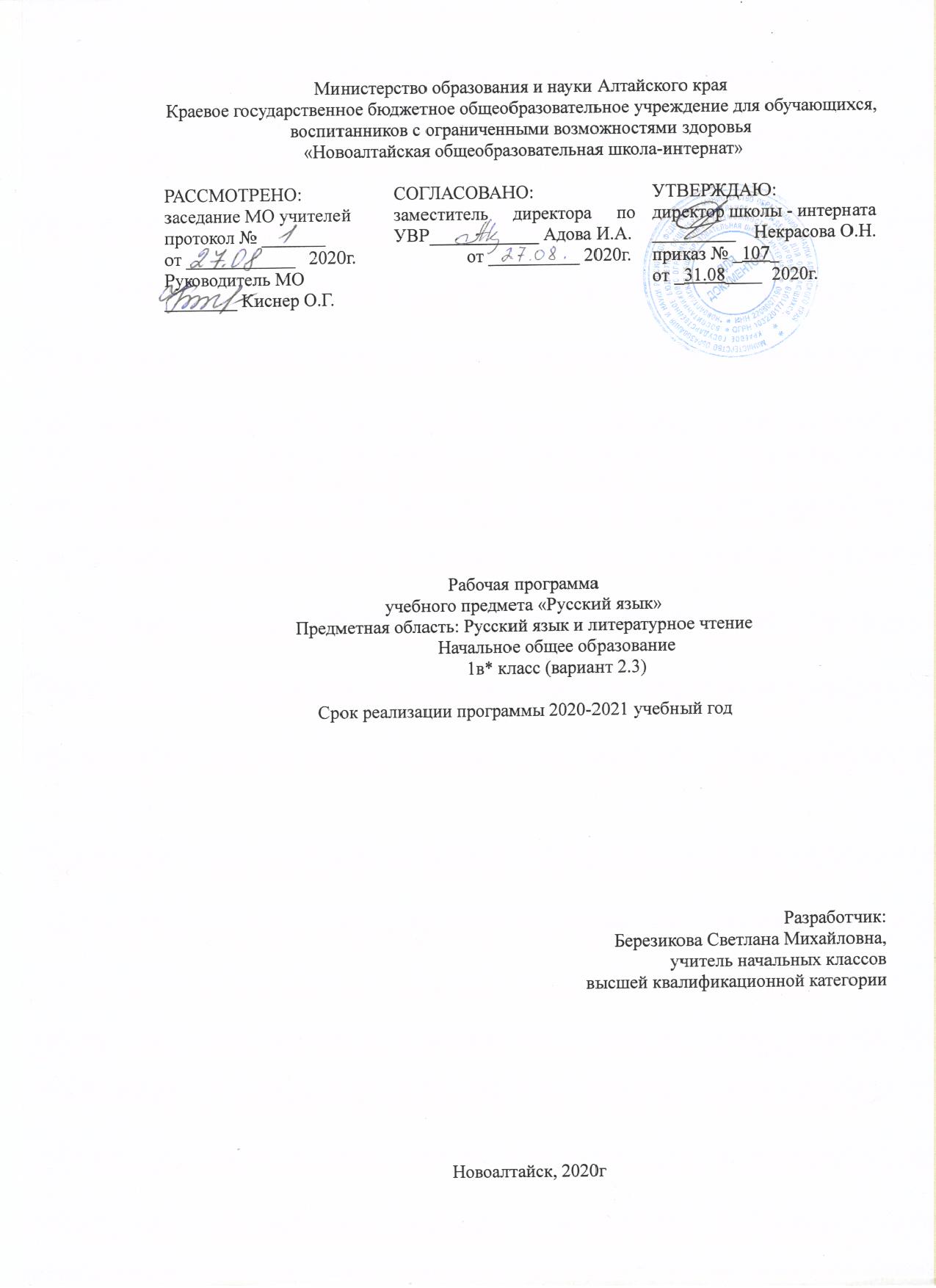 Пояснительная запискаРабочая программа начального общего образования по русскому языку разработана в соответствии с требованиями основных нормативных документов:Федеральный закон от 29.12.2012г №273-ФЗ "Об образовании в Российской Федерации";Федеральный государственный образовательный стандарт начального общего образования обучающихся с ограниченными возможностями здоровья, утвержденного приказом Минобрнауки России от 19 декабря 2014 года № 1598;Рабочая программа по предмету «Русский язык» для 1 класса составлена в соответствии с Федеральным государственным образовательным стандартом начального общего образования для детей с ОВЗ, на основе примерной адаптированной основной общеобразовательной программы образования обучающихся с умственной отсталостью (интеллектуальными нарушениями), Москва, «Просвещение», 2017г. Рабочая программа ориентирована на учебник "Букварь" в двух частях А. К. Аксенова, С. В. Комарова, М. И. Шишкова, Москва "Просвещение" 2017г.Цель учебного предмета: развитие устной и письменной речи, формирование практически значимых орфографических и пунктуационных навыков, воспитание интереса к родному языку. Элементарный курс русского языка направлен на коррекцию высших психических функций обучающихся с целью более успешного осуществления их умственного и речевого развития.Задачи учебного предмета:- научить школьников правильно и осмысленно читать доступный их пониманию текст;- выработать достаточно прочные навыки грамотного письма;- научить последовательно и правильно излагать свои мысли в устной и письменной форме;- повысить уровень общего развития обучающихся.Общая характеристика учебного предметаРусский язык как учебный предмет является ведущим, так как от его усвоения во многом зависит успешность всего школьного обучения. Практическая и коррекционная направленность обучения языку обусловливает его специфику. Все знания обучающихся, получаемые ими в основном при выполнении упражнений, являются практически значимыми для их социальной адаптации и реабилитации. Необходимость коррекции познавательной и речевой деятельности умственно отсталых школьников обусловлена трудностями овладения ими русской (родной) фонетикой, графикой и орфографией, своеобразием их общего и речевого развития, имеющихся психофизических функций.Программа состоит из двух разделов, соответствующих добукварному и букварному периодам.Основные задачи добукварного периода:подготовить обучающихся к овладению первоначальными навыками чтения и письма;привить интерес к обучению;выявить особенности общего и речевого общения;формирование обще-речевых навыков по развитию слухового и зрительного восприятия;формирование правильной артикуляции и дикции;развитие слухового восприятия и речевого слуха;развитие зрительного восприятия и пространственной ориентировки.Основные задачи букварного периода:исправление недостатков произношения, слухового, зрительного и двигательного анализаторов;изучение букв и звуков, формирование навыка орфографически – правильных слоговых структур;выработка первоначального навыка письма, умения списывать и писать под диктовку слова и предложения(2-3 слова) после предварительного звуко - буквенного анализа;развитие артикуляционного аппарата;формирование умений строить простые предложения;воспитание первоначальных навыков повествовательной речи.Овладение грамотой – первый этап школьного обучения детей, в течении которого у них должны быть сформированы первоначальные навыки чтения и письма. Обучение ведётся звуковым аналитико-синтетическим методом. Материал, с которым работают первоклассники – это звуки и буквы, слоги и слова, простейшие типы предложений, короткие тексты. В этот период у детей формируется звуко – буквенный анализ и синтез, как основа овладения чтением и письмом.Место учебного предмета в учебном планеНа изучение предмета в первом классе отводится 198 часов в год (6 часов в учебную неделю, 33 учебные недели). Основные требования к знаниям, умениям и навыкам к концу учебного годаЛичностные результаты:Овладение начальными навыками адаптации в динамично изменяющемся и развивающемся мире.Развитие самостоятельности и личной ответственности за свои поступки.Развитие этических чувств, доброжелательности и эмоционально - нравственной отзывчивости, понимания сопереживания чувствам других людей.Формирование установки на безопасный, здоровый образ жизни, к работе на результат, бережному отношению к материальным и духовным ценностям.Метапредметные результаты:Использование знаково-символических средств представления информации.Овладение логическими действиями сравнения, анализа, синтеза, обобщения, классификации по родовидовым признакам.Готовность конструктивно разрешать конфликты по средствам учёта интересов сторон и сотрудничества.Предметные результаты:Понимать и выполнять поручения, выражать просьбу.Сообщать о своей деятельности.Описывать события.Сравнивать предметы (описывать два одинаковых предмета, отличающихся по каким-либо признакам).Составлять устно или письменно описание природы.Узнавать содержание закрытой картины с помощью вопросов.Классифицировать слова по обобщающему принципу.Знать названия предметов, действий и др., обозначенных в словаре.Правильно держать ручку.Группировать и обобщать элементы письменных букв.Выполнять звуко - буквенный и слоговой анализ слова с изучаемыми буквами.Правильно соединять буквы в слове.Списывать с печатного текста рукописным шрифтом.Делить слова на слоги.Определять количество букв в слове.Критерии и нормы оценки достижения планируемых результатов освоения учебного предметаТекущий контроль – наиболее оперативная, динамичная и гибкая проверка результатов обучения. Обычно он сопутствует процессу становления умения и навыка, поэтому проводится на первых этапах обучения, когда ещё трудно говорить о сформированности умений и навыков учащихся. Это даёт учителю и ученику возможность своевременно отреагировать на недостатки, выявить их причины и принять необходимые меры к устранению; возвратиться к ещё не усвоенным операциям и действиям.Текущий контроль особенно возможен для учителя как средство своевременной корректировки своей деятельности, внесения изменений в планирование последующего обучения и предупреждения неуспеваемости. Тематический контроль заключается в проверке усвоения программного материала по каждой крупной теме урока. Итоговый контроль проводится как оценка результатов обучения за определенный, достаточно большой промежуток учебного времени – полугодие, год.Формы контроля: проверочные работы (самостоятельные).В конце года проводится комплексная проверочная работа.Списывание с печатного текста. Контрольное списываниеКонтрольная работа по окончании каждой четверти по темам: «Осень». «Зима». «Весна». «Скоро лето»Содержание учебного предмета.Программа состоит из двух разделов, соответствующих добукварному и букварному периодам.Добукварный период составляет примерно один месяц первой четверти. В тех случаях, когда класс скомплектован из детей с более низким уровнем развития, этот срок может быть увеличен до полутора-двух месяцев (соответственно период обучения грамоте заканчивается во 2 классе).В этот период начинается работа по формированию у детей общеречевых навыков, по развитию слухового и зрительного восприятия, совершенствованию произношения и пространственной ориентировки, а также развитию мелких мышц рук. Обучение проходит в процессе ознакомления с предметами и явлениями окружающей действительности, организации дидактических игр и игровых упражнений.Основными видами работы в этом направлении являются беседы; заучивание с голоса учителя коротких стихотворений, загадок, скороговорок; небольшие инсценировки. Совершенствованию произносительной стороны речи способствуют артикуляционные упражнения для губ, языка, нёба, щек и т. д. Обучающиеся практически знакомятся с понятиями слово, часть слова (слог), звук. Они учатся составлять предложения по заданиям и вопросам учителя, с использованием рисунков, по предложенной теме; делить предложения на слова, слова на слоги; выделять отдельные звуки в начале слова.Развитие зрительного восприятия и пространственной ориентировки в большей степени направлено на подготовку к осознанию образа буквы, ее пространственного расположения, к сочетанию с другими буквами. Эта работа способствует предупреждению неточного восприятия напечатанных или написанных слов.Первоклассники учатся различать геометрические фигуры по цвету, размеру, составлять комбинации из полосок, геометрических фигур, располагать их в определенной последовательности и заданном направлении (слева направо, сверху вниз). Упражнения выполняются по предложенному учителем образцу, по памяти, по словесной инструкции.Подготовка к чтению и письмуРазвитие слухового внимания, фонематического слуха. Звуковой анализРазличение звуков окружающей действительности, узнавание их: определение источника звука («Кто позвал?», «По звуку отгадай предмет»), направления звука («Укажи, где пищит мышка»), силы звука («Найди спрятанный предмет, ориентируясь на силу хлопков») и т. Д. Имитация голосов животных (кто как голос подаёт), узнавание животного по его голосу.Дифференциация неречевых звуков: сходные звуки игрушек, сходные звуки детских музыкальных инструментов и др.Слово. Практическое знакомство со словом («Назови предметы», «Повтори все слова, которые сказали»). Фиксация слова условно-графическим изображением. «Чтение» зафиксированных слов, соотнесение их с конкретными предметами («Покажи, где слово и где предмет»). Называние окружающих предметов, предметов, изображённых на картинке, «запись» слов условно-графической схемой.Предложение. Практическое знакомство с предложением на основе демонстрации действия: Варя рисует. Юра прыгает. Фиксация предложения условно-графическим изображением. «Чтение» предложения. Составление предложений (из 2, затем из 3 слов) по картинке, запись их условно-графической схемой. «Чтение» каждого предложения. Деление предложений на слова, фиксация их в условно-графической схеме с последующим выделением каждого слова.Слог (часть слова). Деление двусложных слов на части (слоги): Ира, А-ля, Вася. Фиксация части слова условно-графическим изображением. «Чтение» слов по слогам, соотнесение каждого прочитанного слова с картинкой. Дифференциация оппозиционных слогов в игре:А — на, А — за, да — та и т. Д.Звук. Артикуляционная гимнастика с игровыми заданиями. Дыхательные упражнения в игре: «Покатай ватный шарик по парте», «Посчитай, сколько Егорок стало на горке» (сначала на выдохе — два Егорки, потом — три). Отработка чёткого звукопроизношения на материале коротких стихотворений, чистоговорок и т. Д.Развитие зрительных и пространственных восприятийРазличение и называние шести основных цветов (красный, синий, жёлтый, зелёный, белый, чёрный). Классификация предметов по цвету.Знакомство с геометрическими фигурами: квадрат, треугольник, круг; их последовательное введение. Выработка умения показывать и называть предметы, их изображения последовательно слева направо.Развитие моторных уменийУпражнения для развития и координации движений кисти руки: сжимание и разжимание пищащих резиновых игрушек, сжимание пальчиков в кулачок, разжимание их, приветствие пальчиков друг с другом, изображение из пальчиков животных и других предметов. Разучивание коротких стихотворных текстов, сопровождение их движениями пальцев. Игра с мозаикой.Формирование графических умений. Развитие умения держать ручку, карандаш. Работа мелом на доске, карандашом и ручкой на листе бумаги, в альбоме. Вычерчивание горизонтальных, вертикальных, наклонных прямых линий; расположение их на листе бумаги. Работа с трафаретом, шаблоном, проведение линий по контуру. Умение менять направление карандаша в зависимости от трафарета, шаблона или контура. Соблюдение пределов контура при штриховке фигуры.Выполнение рисунков, сходных по конфигурации с элементами печатных и письменных букв, в пределах строки тетради: вертикальная прямая палочка — заборчик, прямая палочка с закруглением внизу — крючок для вешалки, палочка с закруглением вверху и внизу — уточка, овал — слива, полуовал — месяц и др.Печатание букв А, У, М, О, Н, С (без обязательного их называния) по трафарету, по образцу.Букварный период(вторая — четвёртая четверти)1-й этапИзучение звуков и букв: А а, У у, Мм, О о, Х х, С с, Н н, ы, Л л, В в, Ии. Соотнесение звука и буквы.Практическое различение гласных и согласных звуков по мере изучения звуков и букв. Наблюдение в зеркале за наличием или отсутствием преграды. Обозначение гласных и согласных букв соответствующим цветом. Запоминание слогов.Чтение предложений из 1—2 слов к предметной картинке. Чтение предложений из 3 слов с последующим их устным воспроизведением.Разучивание чистоговорок, загадок, коротких стихотворений с голоса учителя.Усвоение рукописного начертания всех изучаемых строчных и прописных букв: Аа, Уу, Мм, Оо, Хх, Сс, Нн, ы, Лл, Вв, Ии. Соотнесение графических образов печатных и рукописных букв. Работа с прописями.Списывание букв и слогов с печатного и рукописного шрифтов. Списывание слов после предварительного анализа и чёткого протяжного их проговаривания (интонирования). Выкладывание звуко-буквенной схемы слова.Запись под диктовку букв и слогов.2-й этапПовторение пройденных звуков и букв. Изучение новых звуков и букв: Шш, Пп, Тт, Кк, Зз, Рр, й, Жж, Бб, Дд, Гг, ь. Правильное и чёткое произнесение звуков.Составление и чтение слов из усвоенных слоговых структур. Чёткое проговаривание каждого слога в слове. Чтение слов, обозначающих один и много предметов, большой и маленький предмет. Соотнесение слова с иллюстративным материалом. Работа со звуко-буквенной схемой. Обозначение букв красными и синими кружками (квадратиками).Усвоение рукописного начертания строчных и прописных букв. Списывание с печатного и рукописного текстов букв, слогов, слов, состоящих из усвоенных слоговых структур. Письмо по образцу предложений, состоящих из 2 слов. Большая буква в начале и точка в конце предложения.Письмо на слух букв и слогов. Интонирование каждого звука слова, обозначение звука в схеме или буквой из разрезной кассы с последующей записью слова в тетрадь. Самостоятельное составление изученных слогов с последующей записью. Вставка пропущенной буквы в словах под картинками.3-й этапПовторение пройденных звуков и букв, изучение новых: Ее, Яя, Юю, Ёё, Чч, Фф, Цц, Ээ, Щщ, ъ.Практическое различение гласных и согласных букв, правильноеУсвоение рукописного начертания строчных и прописных букв. Списывание с рукописного и печатного текстов усвоенных букв, слогов, слов и предложений из 3—4 слов. Вставка пропущенной буквы или слога при списывании. Прописная буква в именах людей.Письмо на слух букв и слогов, слов, предложений после предварительного анализа.Самостоятельное составление слов из разбросанных букв или слогов с опорой на картинку.Контрольное списывание.Формы контроля знаний, умений и навыковСписывание с печатного текста. Контрольное списываниеКонтрольная работа по окончании каждой четверти по темам: «Осень». «Зима». «Весна». «Скоро лето»Основные требования к знаниям, умениям и навыкам к концу учебного годаЛичностные результаты:Овладение начальными навыками адаптации в динамично изменяющемся и развивающемся мире.Развитие самостоятельности и личной ответственности за свои поступки.Развитие этических чувств, доброжелательности и эмоционально - нравственной отзывчивости, понимания сопереживания чувствам других людей.Формирование установки на безопасный, здоровый образ жизни, к работе на результат, бережному отношению к материальным и духовным ценностям.Метапредметные результаты:Использование знаково-символических средств представления информации.Овладение логическими действиями сравнения, анализа, синтеза, обобщения, классификации по родовидовым признакам.Готовность конструктивно разрешать конфликты по средствам учёта интересов сторон и сотрудничества.Предметные результаты:Понимать и выполнять поручения, выражать просьбу.Сообщать о своей деятельности.Описывать события.Сравнивать предметы (описывать два одинаковых предмета, отличающихся по каким-либо признакам).Составлять устно или письменно описание природы.Узнавать содержание закрытой картины с помощью вопросов.Классифицировать слова по обобщающему принципу.Знать названия предметов, действий и др., обозначенных в словаре.Правильно держать ручку.Группировать и обобщать элементы письменных букв.Выполнять звуко - буквенный и слоговой анализ слова с изучаемыми буквами.Правильно соединять буквы в слове.Списывать с печатного текста рукописным шрифтом.Делить слова на слоги.Определять количество букв в слове.Учебно-тематический план.Учебно – методические средства обучения.Лист изменений.КАЛЕНДАРНО-ТЕМАТИЧЕСКОЕ ПЛАНИРОВАНИЕ по русскому языку в 1 классе ( 2.3)(136 часов)№ п\пНазвание раздела\темыКоличество часовДобукварный периодДобукварный периодДобукварный период1.Выявление представлений детей о празднике школы 1 сентября. Составление рассказа по вопросам учителя с опорой на иллюстрацию и жизненный опыт22.Звуки вокруг нас. Различение неречевых звуков окружающей действительности23.Различение неречевых звуков окружающей действительности. Воспроизведение сказки «Курочка Ряба» с использованием элементов драматизации24.Выявление представлений детей о цвете предметов окружающей действительности25.Знакомство с понятием «слово» и его условно-графическим изображением26.Выявление представлений детей о форме предмета. Ознакомление с символом формы27.Подбор слов и их условно-графическая фиксация с последующим «чтением» к картинке на сюжет сказки «Репка»28.Чтение» условно-графической записи слов сходных по звучанию29.Знакомство с понятием «вертикальные и горизонтальные линии210.Составление слов и предложений по предметной картинке «Зоопарк», их кодирование и чтение211.Составление слов и предложений по предметной картинке «Зоопарк», их кодирование и чтение212.Знакомство с делением предложения, состоящего из двух слов на слова, его условно-графическое изображение и «чтение»213Составление предложений из двух-трёх слов, их условно-графическое изображение и «чтение»214.Составление и «письмо» условно-графического изображения предложения, состоящего из трёх слов215.Знакомство с делением слова на слоги, «чтение» и условно-графическое изображение слов216.Составление и «чтение» предложений из двух-трёх слов с опорой на иллюстрацию и условно-графическую запись217.Знакомство с новой формой условно-графической записи предложения218Выделение слов, начинающихся со звука У, их условно-графическое изображение219Выделение звука М в начале слова, фиксация его условно-графическим изображением в схеме слова220Выделение слов, начинающихся со звука О, их условно-графическое изображение221Выделение слов, начинающихся со звука М, их условно-графическое изображение222Дифференциация и -графическая запись слов сходных по звучанию223Выделение слов, начинающихся со звука Н, их условно-графическое изображение224Знакомство с некоторыми элементами рукописных букв2Букварный период.25Письмо строчной и заглавной А а226Письмо строчной и заглавной У у.227Письмо звукоподражательных слов Ау, Уа, ау, уа.228Письмо строчной и заглавной буквы Мм.229Письмо открытых и закрытых слогов с изученными буквами.230Закрепление написания букв Аа, Уу, Мм. Закрепление написания открытых и закрытых слогов с буквами Аа, Уу, Мм.231Письмо строчной и заглавной буквы Оо.232Письмо обратных и прямых слогов с буквами Аа, Уу, Мм, Оо.233Письмо строчной и заглавной буквы Хх.234Закрепление написания обратных и прямых слогов с буквами Аа, Уу, Мм, Оо, Хх235Письмо строчной и заглавной буквы Сс.236Закрепление написания обратных и прямых слогов с изученными буквами.237Письмо строчной и заглавной буквы Нн.238Закрепление написания обратных и прямых слогов с изученными буквами .Н н239Письмо строчной буквы ы.240Закрепление написания обратных и прямых слогов с изученными буквами ы.241Письмо строчной и заглавной буквы Лл.242Закрепление написания обратных и прямых слогов с изученными буквами.Л л243Письмо строчной и заглавной буквы Вв.244Закрепление написания обратных и прямых слогов с изученными буквами В в.245Письмо строчной и заглавной буквы Ии.246Письмо изученных слогов и слов247Письмо строчной и заглавной буквы Ш.248Письмо изученных слогов и слов Ш ш249Практические упражнения в написании слов со слогом ШИ.250Письмо изученных слогов и слов Ши251Письмо строчной и заглавной буквы Пп.252Письмо изученных слогов и слов П п253Письмо строчной и заглавной буквы Тт.254Письмо изученных слогов и слов Т т255Письмо строчной и заглавной буквы Кк.256Письмо изученных слогов и слов К к257Письмо строчной и заглавной буквы Зз.258Дифференциация звуков З и С. Письмо изученных слогов и слов259Письмо строчной и заглавной буквы Рр.260Письмо изученных слогов и слов Р р261Письмо строчной буквы й.262Письмо изученных слогов и слов й.263Письмо строчной и заглавной буквы Лл264Письмо изученных слогов и слов Л л265Письмо строчной и заглавной буквы М м.266Письмо изученных слогов и слов М м.267Письмо строчной и заглавной буквы Ии.268Письмо изученных слогов и слов И и.269Письмо строчной и заглавной буквы Жж270Письмо изученных слогов и слов Ж ж.271Дифференциация звуков Ж и Ш. Письмо изученных слогов и слов272Письмо строчной и заглавной буквы Бб.273Дифференциация звуков Б и П. Письмо изученных слогов и слов274Письмо строчной и заглавной буквы Дд.275Дифференциация звуков Д и Т. Письмо изученных слогов и слов276Письмо строчной и заглавной буквы Гг.177Дифференциация звуков Г и К. Письмо изученных слогов и слов178Письмо строчной буквы ь.179Закрепление пройденного материала180Письмо строчной и заглавной буквы Ее.181Письмо слогов и слов с изученными буквами182Письмо строчной и заглавной буквы Яя.183Закрепление пройденного материала Я я184Письмо строчной и заглавной буквы Юю.185Закрепление пройденного материала Ю ю186Письмо строчной и заглавной буквы Ёё.187Закрепление пройденного материала Ё ё188Письмо строчной и заглавной буквы Ч ч189Чтение и письмо слогов, слов, фраз с Ч ч190Письмо строчной и заглавной буквы Фф.191Чтение и письмо слогов, слов, фраз с Ф ф192Письмо строчной и заглавной буквы Цц.193Чтение и письмо слогов, слов, фраз с Ц ц194Письмо строчной и заглавной буквы Ээ.195Закрепление пройденного материала Э э196Письмо строчной и заглавной буквы Щщ.197Практические упражнения в написании слов с ча, ща, чу, щу.198Письмо строчной буквы ъ.199Написание слов с ь и ъ знаками.1100Закрепление пройденного материала. Письмо изученных букв, слогов, слов.1Всего:175Реквизиты программыУМКобучающихсяУМКучителя- Аксенова А.К., Комарова С.В., Шишкова М.И. Первый класс. Русский язык. Чтение (обучение грамоте). Примерная рабочая программа для общеобразовательных организаций, реализующих адаптированную основную общеобразовательную программу образования обучающихся с умственной отсталостью (интеллектуальными нарушениями).- Аксенова А.К., Комарова С.В., Шишкова М.И. Букварь. Учебник для общеобразовательных организаций, реализующих адаптированную основную общеобразовательную программу образования обучающихся с умственной отсталостью (интеллектуальными нарушениями) – В 2-х ч.-Аксенова А.К., Комарова С.В., Шишкова М.И. Дидактический материал для занятий в добукварный период. Учебное пособие для общеобразовательных организаций, реализующих адаптированную основную общеобразовательную программу образования обучающихся с умственной отсталостью (интеллектуальными нарушениями)- Аксенова А.К., Комарова С.В., Шишкова М.И. Букварь. Учебник для общеобразовательных организаций, реализующих адаптированную основную общеобразовательную программу образования обучающихся с умственной отсталостью (интеллектуальными нарушениями) – В 2-х ч.-Аксенова А.К., Комарова С.В., Шишкова М.И. Дидактический материал для занятий в добукварный период. Учебное пособие для общеобразовательных организаций, реализующих адаптированную основную общеобразовательную программу образования обучающихся с умственной отсталостью (интеллектуальными нарушениями)№ п/пНаименование темыДатаСодержание изменения.Основание изменений.Согласование№Наименование разделов и темСрокиДеятельность учащихсяУчебный материалРечевой материал1Выявление представлений детей о празднике школы 1 сентября. Составление рассказа по вопросам учителя с опорой на иллюстрацию и жизненный опыт01.0902.0902.09Беседа с опорой на иллюстрацию «Праздник школы»Дорисовывание праздничного букета по образцу и пунктирным линиям- Аксенова А.К., Комарова С.В., Шишкова М.И. Букварь.«Праздник школы»1 сентября2Звуки вокруг нас. Различение неречевых звуков окружающей действительности03.0904.09Имитация звуков животного мира (чириканье воробья, писк комара, жужжание шмеля, лай собаки, мяуканье кошки и т.п.)Дорисовывание травы, ягод, солнышка по образцу и пунктирным линиямАксенова А.К., Комарова С.В., Шишкова М.И. Букварьчириканье воробья, писк комара, жужжание шмеля, лай собаки, мяуканье кошки3Различение неречевых звуков окружающей действительности. Воспроизведение сказки «Курочка Ряба» с использованием элементов драматизации07.0908.09109.09Имитация голосов животныхРассказывание сказки «Курочка Ряба» с опорой на иллюстрации и вопросы учителяДорисовывание элементов рисунка произвольными линиями и рисование яичка по трафаретуАксенова А.К., Комарова С.В., Шишкова М.И. Букварьсказки «Курочка Ряба»4Выявление представлений детей о цвете предметов окружающей действительности09.0910.0911.09Исключение четвертого лишнего по признаку цветаОбводка геометрических фигур по контуру и трафаретуАксенова А.К., Комарова С.В., Шишкова М.И. БукварьОбводка геометрических фигур по контуру и трафарету5Знакомство с понятием «слово» и его условно-графическим изображением14.0915.0916.09Называние предметов, изображённых на картинках, «чтение» условно-графической схемы словОбводка композиции из геометрических фигур по контуру, с использованием шаблонов или трафаретовАксенова А.К., Комарова С.В., Шишкова М.И. БукварьОбводка композиции из геометрических фигур по контуру, с использованием шаблонов или трафаретов6Выявление представлений детей о форме предмета. Ознакомление с символом формы16.0917.0918.09Соотнесение формы и предмета. Условно-графическая фиксация слов, обозначающих изображённые предметы, с последующим «чтением» записи. Обводка композиции из геометрических фигур по контуру, с использованием шаблонов или трафаретовАксенова А.К., Комарова С.В., Шишкова М.И. БукварьОбводка композиции из геометрических фигур по контуру, с использованием шаблонов или трафаретов7Подбор слов и их условно-графическая фиксация с последующим «чтением» к картинке на сюжет сказки «Репка»21.0922.0923.09Подбор слов к картинкам в точном соответствии с количеством условно-графических изображенийУсловно-графическая запись слов, обозначающих героев сказки «Репка», последующее «чтение» записиРассказывание сказки «Репка» с опорой на иллюстрации и вопросы учителяОбводка репки по контуру. Сравнение изображений репки по величине. Соотнесение величины репки в сказке и ее дорисованного изображенияАксенова А.К., Комарова С.В., Шишкова М.И. Букварьсказки «Репка»8Чтение» условно-графической записи слов сходных по звучанию24.0925.09228.09Дифференциация сходных по звучанию слов (игра «Раз, два, три – повтори и покажи»)«Чтение» условно-графической записи слов парами с опорой на картинки (дом – дым, мишка – мышка, кепка – репка, ворона – ворота)Обводка, дорисовывание и раскрашивание бордюра из геометрических фигурАксенова А.К., Комарова С.В., Шишкова М.И. Букварь(дом – дым, мишка – мышка, кепка – репка, ворона – ворота)9Знакомство с понятием «вертикальные и горизонтальные линии29.09330.0930.09Знакомство с понятием «вертикальные линии» и «горизонтальные линии» (использование терминов в речи учителя, а в речи детей – «палочка стоит», «палочка лежит»)Рисование вертикальных и горизонтальных линий разных цветов по заданию учителяОбводка и рисование бордюра из вертикальных и горизонтальных линийАксенова А.К., Комарова С.В., Шишкова М.И. БукварьРисование вертикальных и горизонтальных линий разных цветов11Составление слов и предложений по предметной картинке «Зоопарк», их кодирование и чтение06.1007.1007.10Беседа по теме «Зоопарк»Работа на партах с вырезанной из чёрной бумаги условно-графической схемой слов, обозначающих животных и их детёнышейСоставление предложений по картинкам, их фиксация условно-графическим изображением и последующее «чтение» (работа на партах со схемами, вырезанными из чёрной бумаги)Штриховка горизонтальными линиями по точкамОбводка и дорисовывание композиции из геометрических фигур (крыша и окошко кассы)Аксенова А.К., Комарова С.В., Шишкова М.И. Букварь«Зоопарк»12Знакомство с делением предложения, состоящего из двух слов на слова, его условно-графическое изображение и «чтение»08.1009.1012.10Рассматривание картинок, придумывание и проговаривание имён детейСоставление по картинкам предложений из двух слов, их «чтение» и последующее выделение каждого слова на слух и в условно-графической схемеОбводка и дорисовывание бордюра из геометрических фигурАксенова А.К., Комарова С.В., Шишкова М.И. БукварьБордюр, геометрические фигуры13Составление предложений из двух-трёх слов, их условно-графическое изображение и «чтение»13.1014.1014.10Составление по картинкам схемы предложений из двух-трёх слов, их «чтение» и последующее выделение каждого слова на слух и в условно-графической схеме. На картинках сюжеты из сказок (Колобок, разбитое золотое яичко, дед, тянущий репку, Маша, убегающая от трёх медведей)Обводка и дорисовывание бордюра из геометрических фигурАксенова А.К., Комарова С.В., Шишкова М.И. Букварь(Колобок, разбитое золотое яичко, дед, тянущий репку, Маша, убегающая от трёх медведей)14Составление и «письмо» условно-графического изображения предложения, состоящего из трёх слов15.1016.10.119.10Составление по картинкам предложений из трёх слов, их запись в прямоугольнике в виде условно-графической схемы, «чтение» предложений и последующее выделение каждого слова на слух и в схеме. На картинках: девочка гладит кошку, девочка гладит собаку, мальчик чистит ботинки, мальчик чистит брюки, девочка рисует красками, девочка рисует карандашамиШтриховка геометрических фигур вертикальными и горизонтальными линиями по контурАксенова А.К., Комарова С.В., Шишкова М.И. БукварьШтриховка геометрических фигур вертикальными и горизонтальными линиями по контур15Знакомство с делением слова на слоги, «чтение» и условно-графическое изображение слов20.1021.1021.10Беседа на тему «У нас соревнования» с опорой на иллюстрациюДеление слов, обозначающих имена, на слоги и «чтение» их в условно-графической записи слитно и по слогамШтриховка геометрических фигур наклонными линиямиАксенова А.К., Комарова С.В., Шишкова М.И. БукварьШтриховка геометрических фигур вертикальными и горизонтальными линиями по контур16Составление и «чтение» предложений из двух-трёх слов с опорой на иллюстрацию и условно-графическую запись2 четверть22.10.23.10Беседа по картинке «Что случилось с Таней?» с опорой на иллюстрациюСоставление предложений по сюжетным картинкам и по условно-графической записи с последующим «чтением» составленных предложений. Знакомство со стихотворением А. Барто «Наша Таня громко плачет …»Разучивание стихотворения с опорой на сюжетные картинкиОбводка и дорисовывание бордюраАксенова А.К., Комарова С.В., Шишкова М.И. БукварьЗнакомство со стихотворением А. Барто «Наша Таня громко плачет …»17Знакомство с новой формой условно-графической записи предложенияРассказывание учителем сказки «Петушок и бобовое зёрнышко» с опорой на серию сюжетных картинокСоставление предложений по сюжету сказки с использованием новой формы условно-графической записи (каждое слово в предложение представлено отдельной полоской)Обводка и дорисовывание бордюраАксенова А.К., Комарова С.В., Шишкова М.И. Букварь«Петушок и бобовое зёрнышко»18Выделение слов, начинающихся со звука У, их условно-графическое изображениеОпределение первого звука в словах, обозначающих предметные картинкиСоотнесение изображений на рисунках с условно-графической схемой слова, начинающегося со звука У (обозначение стрелочками). Слова: утка, удочка, автобус, уши, самолёт, усыСоставление и условно-графическая запись предложения со словами «автобус», «самолёт»Конструирование из цветных полосок букв А и У, фигур, по форме напоминающих буквы А и УОбводка и дорисовывание бордюраАксенова А.К., Комарова С.В., Шишкова М.И. БукварьСлова: утка, удочка, автобус, уши, самолёт, усы19Выделение звука М в начале слова, фиксация его условно-графическим изображением в схеме словаОпределение места звука М в словах, обозначающих предметные картинки, «чтение» условно-графической записи слов и выделение первого звука на слух и в схеме (машина, мышка, малина)Выделение на слух слов, начинающихся со звука М (макароны, мандарины, молоко). Анализ слов по схемеОбводка контура буквы М и дорисовывание флажкаОбводка и дорисовывание бордюра Аксенова А.К., Комарова С.В., Шишкова М.И. Букварь(макароны, мандарины, молоко).20Выделение слов, начинающихся со звука О, их условно-графическое изображениеОпределение первого звука в словах, обозначающих предметные картинки. Соотнесение изображений на рисунках с условно-графической схемой слова, начинающегося со звука О (обозначение стрелками). Слова: овцы, осы, обруч, Аня, малина)Составление предложений со словом «медведь» с опорой на условно-графическую запись. «Чтение» предложений по условно-графической записи. Обводка и дорисовывание бордюраОбводка контура буквы М и дорисовывание флажкаОбводка и дорисовывание бордюра21Выделение слов, начинающихся со звука М, их условно-графическое изображениеОпределение звука в словах, обозначающих предметные картинки. Соотнесение изображений на рисунках с условно-графической схемой слова, начинающегося со звука М (обозначение стрелочками). Слова – мышка, муха, мороженое, машина, слива, Миша. Составление и условно-графическая запись предложения со словом «сливы». Конструирование из цветных полосок букв Т и П, фигур, напоминающих буквы Т и П. Обводка и дорисовывание бордюраАксенова А.К., Комарова С.В., Шишкова М.И. БукварьСлова – мышка, муха, мороженое, машина, слива, Миша.22Дифференциация и -графическая запись слов сходных по звучаниюДифференциация сходных по звучанию слов (игра «Раз, два, три – повтори и покажи») (осы – косы, усы – бусы, рот – крот, лапа – лампа). Условно-графическая запись слов «осы», «косы», «усы», «бусы», устное деление слов на слоги, «чтение» схемы слов слитно и по слогам. Конструирование из цветных полосок букв Ш и Е, фигур, по форме напоминающих буквы Ш и ЕРаз, два, три – повтори и покажи») (осы – косы, усы – бусы, рот – крот, лапа – лампа).23Выделение слов, начинающихся со звука Н, их условно-графическое изображение Определение первого звука в словах, обозначающих предметные картинки (нож, носки, носорог). Соотнесение изображений на рисунках с условно-графической схемой слова, начинающегося со звука Н (обозначение стрелочками). Слова: нож, носки, мороженое, удочка, месяц, носорог. Составление и условно-графическая запись предложений со словами, обозначающими изображения на рисунках (по выбору учителя). Определение и дорисовывание предмета (носик у чайника, чашка к нарисованной ручке и блюдцу). Обводка и дорисовывание бордюраАксенова А.К., Комарова С.В., Шишкова М.И. Букварь(нож, носки, носорог).24Знакомство с некоторыми элементами рукописных буквОбводка и дорисовывание бордюра. Рисование узора. Письмо элементов рукописных буквРисование узора. Письмо элементов рукописных букв25Письмо строчной и заглавной АаЗнакомство с Прописями, тетрадным листом, разлиновкой, условными обозначениями. Дифференциация печатного и рукописного варианта буквы А.Дифференциация печатного и рукописного варианта буквы У.26Письмо строчной и заглавной Уу.Дифференциация печатного и рукописного варианта буквы У.27Письмо звукоподражательных слов Ау, Уа, ау, уа.Правила соединения букв. Написание звукоподражательных слов с большой буквы с восклицательным знаком в конце Ау! Уа!Правила соединения букв.Аксенова А.К., Комарова С.В., Шишкова М.И. Букварь28Письмо строчной и заглавной буквы Мм.Дифференциация печатного и рукописного варианта буквы М. Написание слогов с изученными буквами. Правила соединения букв.Написание слогов с изученными буквами. Правила соединения букв29Письмо открытых и закрытых слогов с изученными буквами..Закрепление написания изученных букв и слогов.Правила соединения букв в слогах.30Закрепление написания букв Аа, Уу, Мм. Закрепление написания открытых и закрытых слогов с буквами Аа, Уу, Мм.Письмо закрытых слогов ам, ум. Правила соединения букв.Написание слогов и слова мама.Написание слогов и слова мама.31Письмо строчной и заглавной буквы Оо.Дифференциация печатного и рукописного варианта буквы Оо. Написание слогов с буквой О.Написание слогов с буквой О.32Письмо обратных и прямых слогов с буквами Аа, Уу, Мм, Оо.Написание букв и слогов. Перекодирование букв и слогов из печатного шрифта в рукописный.Аксенова А.К., Комарова С.В., Шишкова М.И. БукварьНаписание букв и слогов.33Письмо строчной и заглавной буквы Хх.Дифференциация печатного и рукописного варианта буквы Хх. Написание слогов с буквой Хх.Написание слогов с буквой Хх.34Закрепление написания обратных и прямых слогов с буквами Аа, Уу, Мм, Оо, ХхПравила соединения букв. Написание звукоподражательных слов (Ау!, Му!, Ох!) и слов из трёх-четырёх букв (уха, муха). Списывание рукописного варианта слогов и слов.Написание звукоподражательных слов (Ау!, Му!, Ох!)35Письмо строчной и заглавной буквы Сс.Дифференциация печатного и рукописного варианта буквы Сс. Написание слогов с буквой Сс.Аксенова А.К., Комарова С.В., Шишкова М.И. БукварьНаписание слогов с буквой Сс.36Закрепление написания обратных и прямых слогов с изученными буквами.Правила соединения букв. Написание звукоподражательных слов, слов из трёх-четырёх букв. Перекодирование печатного шрифта в рукописный шрифт, списывание слов с печатного и рукописного шрифта.Правила соединения букв.37Письмо строчной и заглавной буквы Нн.Дифференциация печатного и рукописного варианта буквы Нн. Написание слогов с буквой Нн.Написание слогов с буквой Нн.38Письмо изученных слогов и слов.Написание слогов. Написание звукоподражательных слов-предложений с большой буквы и восклицательным знаком в конце. Написание имени с большой буквы. Написание слов из трёх-четырёх букв. Перекодирование печатного шрифта в рукописный шрифт, списывание слов с печатного и рукописного шрифта. Работа со схемой предложения.Аксенова А.К., Комарова С.В., Шишкова М.И. БукварьНаписание слогов с буквой Нн.39Письмо строчной буквы ы.Дифференциация печатного и рукописного варианта буквы ы. Написание слогов и слов с буквой ы.Написание слогов и слов с буквой ы.40Письмо изученных слогов и слов.Написание слогов. Написание слов из трёх-четырёх букв. Перекодирование печатного шрифта в рукописный шрифт, списывание слов с печатного и рукописного шрифта. Работа со схемой предложения.Написание слогов. Написание слов из трёх-четырёх букв.41Письмо строчной и заглавной буквы Лл.Дифференциация печатного и рукописного варианта буквы Лл. Написание слогов и слов с буквой Лл.Аксенова А.К., Комарова С.В., Шишкова М.И. БукварьНаписание слогов и слов с буквой Лл.42Письмо изученных слогов и слов.Написание слогов. Написание слов из трёх-четырёх букв. Перекодирование печатного шрифта в рукописный шрифт, списывание слов с печатного и рукописного шрифта. Работа со схемой предложения. Написание имён с большой буквы.Написание имён с большой буквы.43Письмо строчной и заглавной буквы Вв.Дифференциация печатного и рукописного варианта буквы Вв. Написание слогов и слов с буквой Вв.Написание слогов и слов с буквой Вв.44Письмо изученных слогов и слов.Написание слогов. Написание слов из трёх-четырёх букв. Перекодирование печатного шрифта в рукописный шрифт, списывание слов с печатного и рукописного шрифта. Работа со схемой предложения. Написание имён с большой буквы.Аксенова А.К., Комарова С.В., Шишкова М.И. БукварьНаписание слогов и слов с буквой Вв.45Письмо строчной и заглавной буквы Ии.Дифференциация печатного и рукописного варианта буквы Ии. Написание слогов и слов с буквой Ии.Написание слогов и слов с буквой Ии.46Письмо изученных слогов и слов.Написание слогов. Написание слов из трёх-четырёх букв. Перекодирование печатного шрифта в рукописный шрифт, списывание слов с печатного и рукописного шрифта. Работа со схемой предложения. Актуализация и проверка полученных знаний. Написание имён с большой буквы. Письмо под диктовку букв, слогов, слов, предложений.Письмо под диктовку букв, слогов, слов, предложений.47Письмо строчной и заглавной буквы Ш.Дифференциация печатного и рукописного варианта буквы Шш. Написание слогов и слов с буквой Шш.Аксенова А.К., Комарова С.В., Шишкова М.И. БукварьНаписание слогов и слов с буквой Шш.48Письмо изученных слогов и слов.Написание слогов. Написание слов из трёх-четырёх букв. Перекодирование печатного шрифта в рукописный шрифт, списывание слов с печатного и рукописного шрифта. Работа со схемой предложения. Написание имён с большой буквы. Письмо под диктовку слогов и слов.Написание слогов. Написание слов из трёх-четырёх букв.49Письмо изученных слогов и слов.Написание слогов и слов. Написание слов из трёх-четырёх букв. Перекодирование печатного шрифта в рукописный шрифт, списывание слов с печатного и рукописного шрифта. Работа со схемой предложения. Написание имён с большой буквы. Составление и письмо слов.Написание слогов. Написание слов из трёх-четырёх букв.50Практические упражнения в написании слов со слогом ШИ.Написание слогов и слов. Перекодирование печатного шрифта в рукописный шрифт, списывание слов с печатного и рукописного шрифта.Аксенова А.К., Комарова С.В., Шишкова М.И. Букварьсписывание слов с печатного и рукописного шрифта.51Письмо изученных слогов и слов.Написание слогов. Написание слов из трёх-четырёх букв. Перекодирование печатного шрифта в рукописный шрифт, списывание слов с печатного и рукописного шрифта. Работа со схемой предложения. Написание имён с большой буквы. Письмо под диктовку слогов и слов.Письмо под диктовку слогов и слов.52Письмо строчной и заглавной буквы Пп.Дифференциация печатного и рукописного варианта буквы Пп. Написание слогов с буквой Пп.Написание слогов с буквой Пп.53Письмо изученных слогов и слов.Дифференциация схожих по написанию букв. Написание слогов и слов. Вставка пропущенной буквы слово. Перекодирование печатного шрифта в рукописный шрифт, списывание слов с печатного и рукописного шрифта. Работа со схемой предложения. Написание имён собственных с большой буквы. Письмо под диктовку слогов и слов.Аксенова А.К., Комарова С.В., Шишкова М.И. БукварьПисьмо под диктовку слогов и слов.54Письмо строчной и заглавной буквы Тт.Дифференциация печатного и рукописного варианта буквы Тт. Написание слогов с буквой Тт.Написание слогов с буквой Тт.55Письмо изученных слогов и слов.Дифференциация схожих по написанию букв. Написание слогов и слов. Перекодирование печатного шрифта в рукописный шрифт, списывание слов с печатного и рукописного шрифта. Работа со схемой предложения. Написание имён с большой буквы. Письмо под диктовку слогов и слов.Аксенова А.К., Комарова С.В., Шишкова М.И. Букварь. Написание имён с большой буквы.56Письмо строчной и заглавной буквы Кк.Дифференциация печатного и рукописного варианта буквы Кк. Написание слогов и слов с буквой Кк.Написание слогов и слов с буквой Кк.57Письмо изученных слогов и слов.Написание слогов и слов. Вставка пропущенной буквы в слово. Практические упражнения в записи слов ед. и мн. числа ((утка – утки). Практические упражнения в написании имён собственных.Практические упражнения в записи слов ед. и мн. числа ((утка – утки).58Письмо строчной и заглавной буквы Зз.Дифференциация печатного и рукописного варианта буквы Зз. Написание слогов и слов с буквой Зз.Аксенова А.К., Комарова С.В., Шишкова М.И. БукварьНаписание слогов и слов с буквой Зз.59Дифференциация звуков З и С. Письмо изученных слогов и словНаписание слогов и слов. Дифференциация схожих по написанию букв. Перекодирование печатного шрифта в рукописный шрифт, списывание слов с печатного и рукописного шрифта. Работа со схемой предложения. Письмо под диктовку слогов и слов. Практические упражнения в записи слогов (за – са), слов (коза – коса). Практические упражнения в написании имён собственных.Практические упражнения в написании имён собственных60Письмо строчной и заглавной буквы Рр.Дифференциация печатного и рукописного варианта буквы Рр. Написание слогов и слов с буквой Рр.Аксенова А.К., Комарова С.В., Шишкова М.И. БукварьНаписание слогов и слов с буквой Рр.61Дифференциация звуков Р и Л. Письмо изученных слогов и слов.Написание слогов и слов. Дифференциация схожих по написанию букв. Вставка пропущенной буквы в слово. Перекодирование печатного шрифта в рукописный шрифт, списывание слов с печатного и рукописного шрифта. Работа со схемой предложения. Письмо под диктовку слогов и слов. Практические упражнения в написании имён собственных.Практические упражнения в написании имён собственных.62Письмо строчной буквы й.Дифференциация печатного и рукописного варианта буквы й. Написание слогов и слов с буквой й.Написание слогов и слов с буквой й.63Дифференциация звуков «и» и «й». Письмо изученных слогов и слов.Написание слогов и слов. Дифференциация схожих по написанию букв. Перекодирование печатного шрифта в рукописный шрифт, списывание слов с печатного и рукописного шрифта.Аксенова А.К., Комарова С.В., Шишкова М.И. БукварьНаписание слогов и слов с буквой Жж.64Письмо строчной и заглавной буквы Жж.Дифференциация печатного и рукописного варианта буквы Жж. Написание слогов и слов с буквой Жж.65Дифференциация звуков Ж и Ш. Письмо изученных слогов и словНаписание слогов и слов. Дифференциация схожих по написанию букв. Перекодирование печатного шрифта в рукописный шрифт, списывание слов с печатного и рукописного шрифта. Вставка пропущенной буквы в слово. Практические упражнения в написании слогов жи – ши, слов с этими слогами. Составление и запись предложений с опорой на схему.Составление и запись предложений с опорой на схему.66Письмо строчной и заглавной буквы Бб.Дифференциация печатного и рукописного варианта буквы Бб. Написание слогов и слов с буквой Бб.Аксенова А.К., Комарова С.В., Шишкова М.И. БукварьНаписание слогов и слов с буквой Бб.67Дифференциация звуков Б и П Письмо изученных слогов и словНаписание слогов и слов. Дифференциация схожих по написанию букв. Перекодирование печатного шрифта в рукописный шрифт, списывание слов с печатного и рукописного шрифта. Вставка пропущенных букв в слова. Составление и запись предложений с опорой на схему.Составление и запись предложений с опорой на схему.68Письмо строчной и заглавной буквы Дд.Дифференциация печатного и рукописного варианта буквы Дд. Написание слогов и слов с буквой Дд.Написание слогов и слов с буквой Дд.69Дифференциация звуков Д и Т Письмо изученных слогов и словНаписание слогов и слов. Перекодирование печатного шрифта в рукописный шрифт, списывание слов с печатного и рукописного шрифта. Вставка пропущенного слова в предложение с опорой на иллюстрацию, начало предложения и схему слова.Аксенова А.К., Комарова С.В., Шишкова М.И. БукварьВставка пропущенного слова в предложение с опорой на иллюстрацию, начало предложения и схему слова.70Письмо строчной и заглавной буквы Гг.Дифференциация печатного и рукописного варианта буквы Гг. Написание слогов и слов с буквой Гг. Дополнение и запись предложения с опорой на схему и иллюстрацию.Написание слогов и слов с буквой Гг.71Дифференциация звуков Г и К Письмо изученных слогов и слов.Написание слогов и слов. Перекодирование печатного шрифта в рукописный шрифт, списывание слов с печатного и рукописного шрифта. Вставка пропущенных букв в слова. Запись предложений.Аксенова А.К., Комарова С.В., Шишкова М.И. БукварьВставка пропущенных букв в слова. Запись предложений72Письмо строчной буквы ь.Дифференциация печатного и рукописного варианта буквы ь. Написание слов с буквой ь. Дополнение и запись предложения с опорой на схему и иллюстрацию.Написание слов с буквой ь.73Закрепление пройденного материала. Письмо изученных букв, слогов, слов..Написание слогов и слов. Перекодирование печатного шрифта в рукописный шрифт, списывание слов с печатного и рукописного шрифта. Вставка пропущенных букв в слова. Запись предложений. Письмо под диктовку слогов, слов.74Закрепление пройденного материала. Письмо изученных букв, слогов, слов.Написание слогов и слов. Перекодирование печатного шрифта в рукописный шрифт, списывание слов с печатного и рукописного шрифта. Вставка пропущенных букв в слова. Запись предложений. Письмо под диктовку слогов, слов.Аксенова А.К., Комарова С.В., Шишкова М.И. БукварьЗапись предложений. Письмо под диктовку слогов, слов.75Письмо строчной и заглавной буквы Ее.Дифференциация печатного и рукописного варианта буквы Ее. Написание слов с буквой Ее. Дополнение и запись предложения с опорой на схему и иллюстрацию.Написание слов с буквой Ее.76Закрепление пройденного материала. Письмо изученных букв, слогов, слов..Написание слогов и слов. Перекодирование печатного шрифта в рукописный шрифт, списывание слов с печатного и рукописного шрифта. Вставка пропущенных букв в слова. Запись предложений. Работа со схемой предложения. Письмо под диктовку слогов, слов.. Запись предложений. Работа со схемой предложения. Письмо под диктовку слогов, слов.77Письмо строчной и заглавной буквы Яя.Дифференциация печатного и рукописного варианта буквы Яя. Написание слов с буквой Яя. Дополнение и запись предложения с опорой на схему и иллюстрацию.Написание слов с буквой Яя.78Закрепление пройденного материала. Письмо изученных букв, слогов, слов. Дифференциация букв А и Я.Написание слогов и слов. Перекодирование печатного шрифта в рукописный шрифт, списывание слов с печатного и рукописного шрифта. Вставка пропущенных букв в слова. Запись предложений. Работа со схемой предложения. Письмо под диктовку слогов, слов.Аксенова А.К., Комарова С.В., Шишкова М.И. Букварь79Письмо строчной и заглавной буквы Юю.Дифференциация печатного и рукописного варианта буквы Юю. Написание слов с буквой Юю. Дополнение и запись предложения с опорой на схему и иллюстрацию.Написание слов с буквой Юю.80Закрепление пройденного материала. Письмо изученных букв, слогов, слов. Дифференциация букв У и Ю.Написание слогов и слов. Перекодирование печатного шрифта в рукописный шрифт, списывание слов с печатного и рукописного шрифта. Вставка пропущенных букв в слова. Запись предложений. Работа со схемой предложения. Письмо под диктовку слогов, слов.. Запись предложений. Работа со схемой предложения.81Письмо строчной и заглавной буквы Ёё.Дифференциация печатного и рукописного варианта буквы Ёё. Написание слов с буквой Ёё. Дополнение и запись предложения с опорой на схему и иллюстрацию.Написание слов с буквой Ёё.83Письмо строчной и заглавной буквы Чч.Дифференциация печатного и рукописного варианта буквы Чч. Написание слогов и слов с буквой Чч. Дополнение и запись предложения с опорой на схему и иллюстрацию.Написание слогов и слов с буквой Чч.84Закрепление пройденного материала. Письмо изученных букв, слогов, слов. Практические упражнения в написании слов с ча и чу.Написание слогов и слов. Перекодирование печатного шрифта в рукописный шрифт, списывание слов с печатного и рукописного шрифта. Вставка пропущенных букв в слова. Запись предложений. Вставка пропущенных слов в предложения. Работа со схемой предложения. Письмо под диктовку слогов, слов.Аксенова А.К., Комарова С.В., Шишкова М.И. Букварь. Работа со схемой предложения. Письмо под диктовку слогов, слов.85Письмо строчной и заглавной буквы Фф.Дифференциация печатного и рукописного варианта буквы Фф. Написание слогов и слов с буквой Фф. Дополнение и запись предложения с опорой на схему и иллюстрацию.Написание слогов и слов с буквой Фф.86Закрепление пройденного материала. Письмо изученных букв, слогов, слов. Практические упражнения в написании слов с ча и чу, жи и ши. Дифференциация слогов и слов с В и Ф.Написание слогов и слов. Перекодирование печатного шрифта в рукописный шрифт, списывание слов с печатного и рукописного шрифта. Вставка пропущенных букв в слова. Запись предложений. Вставка пропущенных слов в предложения. Работа со схемой предложения. Письмо под диктовку слогов, слов.Аксенова А.К., Комарова С.В., Шишкова М.И. БукварьРабота со схемой предложения. Письмо под диктовку слогов, слов.87Письмо строчной и заглавной буквы Цц.Дифференциация печатного и рукописного варианта буквы Цц. Написание слогов и слов с буквой Цц. Дополнение и запись предложения с опорой на схему и иллюстрацию.Написание слогов и слов с буквой Цц.88Закрепление пройденного материала. Письмо изученных букв, слогов, слов..Написание слогов и слов. Перекодирование печатного шрифта в рукописный шрифт, списывание слов с печатного и рукописного шрифта. Вставка пропущенных букв в слова. Запись предложений. Вставка пропущенных слов в предложения. Работа со схемой предложения. Письмо под диктовку слогов, слов.Аксенова А.К., Комарова С.В., Шишкова М.И. БукварьЗапись предложений. Вставка пропущенных слов в предложения.89Письмо строчной и заглавной буквы Ээ.Дифференциация печатного и рукописного варианта буквы Ээ. Написание слогов и слов с буквой Ээ. Дополнение и запись предложения с опорой на схему и иллюстрацию.Написание слогов и слов с буквой Ээ.90Закрепление пройденного материала. Письмо изученных букв, слогов, слов.Написание слогов и слов. Перекодирование печатного шрифта в рукописный шрифт, списывание слов с печатного и рукописного шрифта. Вставка пропущенных букв в слова. Запись предложений. Вставка пропущенных слов в предложения. Работа со схемой предложения. Письмо под диктовку слогов, слов.Вставка пропущенных слов в предложения. Работа со схемой предложения91Письмо строчной и заглавной буквы Щщ.Дифференциация печатного и рукописного варианта буквы Щщ. Написание слогов и слов с буквой Щщ. Дополнение и запись предложения с опорой на схему и иллюстрацию.Аксенова А.К., Комарова С.В., Шишкова М.И. БукварьНаписание слогов и слов с буквой Щщ.92Закрепление пройденного материала. Письмо изученных букв, слогов, слов. Практические упражнения в написании слов с ча, ща, чу, щу..Написание слогов и слов. Перекодирование печатного шрифта в рукописный шрифт, списывание слов с печатного и рукописного шрифта. Вставка пропущенных букв в слова. Запись предложений. Вставка пропущенных слов в предложения. Работа со схемой предложения. Письмо под диктовку слогов, слов.Запись предложений. Вставка пропущенных слов в предложения.93Письмо строчной буквы ъ.Дифференциация печатного и рукописного варианта буквы ъ. Написание слов с буквой ъ. Дополнение и запись предложения с опорой на схему и иллюстрацию.Аксенова А.К., Комарова С.В., Шишкова М.И. БукварьНаписание слов с буквой ъ.94Написание слов с ь и ъ знакомНаписание слов с буквой ъ. Написание слов с ь и ъ знаком. Дополнение и запись предложения с опорой на схему и иллюстрацию.Написание слов с буквой ъ.95Закрепление пройденного материала. Письмо изученных букв, слогов, слов.Написание слогов и слов. Перекодирование печатного шрифта в рукописный шрифт, списывание слов с печатного и рукописного шрифта. Вставка пропущенных букв в слова. Запись предложений. Вставка пропущенных слов в предложения. Работа со схемой предложения. Письмо под диктовку слогов, слов.Аксенова А.К., Комарова С.В., Шишкова М.И. Букварь. Запись предложений. Вставка пропущенных слов в предложения. Работа со схемой предложения.